PARADE APPLICATION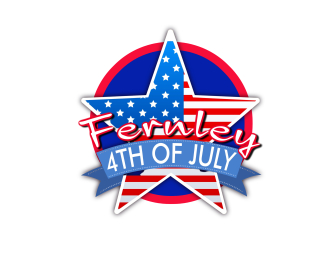 Fernley 4th of July Committee, Inc2024 Theme “All for Our Country”PO Box 1776Fernley, NV 89408https://www.fernley-4th-of-july.com/Committee Chair - Denise Whetzel denise@battlebornoffroaders.orgFees: $30Date/Time: 10 AM, July 4thDeadline: June 30th, 2024 - Late entries - July 1-2  will incur an additional $15 fee, no entries accepted after July 2DO NOT USE THIS FORM IF YOU ARE REGISTERING WITH FERNLEY KLAZZIC KRUIZERSName or Organization: _____________________________________________________________________Contact person: ___________________________________________________________________________Mailing address: __________________________________________________________________________Phone: ____________________________ Email address: _________________________________________ 		(To reach you on 7/3-7/4)					(Staging information will be sent here)Size of entry:_____________________________________________________________________________					(Example: 20’ trailer pulled by pick-up, 200 walkers, etc)If you would like to perform for the judges, please describe (Dance, cheer, song, etc): _______________________________________________________________________________________(Performances must be one minute or less))Please give a short description of entry for the announcer to use as you pass the Grandstand: _______________________________________________________________________________________			(Please keep description short - as there is about 10 seconds allotted per entry)Parade entry category number (Please select only one)   _____1 - Organized Sports Group				5 - Service Organization2 - Drill Team/Cheerleaders/Dance			6  - Political3 - Band						7 - Decorated Float4 - Veterans						8 - Novelty/Miscellaneous PARADE REQUIREMENTSApplicants must submit a copy of current automobile insurance with applicationCheck-inLocation - Fernley Chamber of Commerce 70 N W St, Fernley, NVBegins at 7:30 AM, July 4thNo check-in after 9 AMOnly one person required to check in for groupsCONTINUED ON NEXT PAGEPARADE REQUIREMENTS - CONTINUED FROM FIRST PAGEFernley Klazzic Kruizers - Visit our website for contact information https://www.fernley-4th-of-july.com/fourth-of-july-events/car-show/Entrants are encouraged to throw candy Water balloons are NOT allowedYou will receive an email from the Committee Chair on July 2nd to confirm staging positionEntries will be judged based on the criteria listed on the website https://www.fernley-4th-of-july.com/fourth-of-july-events/parade/Awards will be handed out at the Fernley Out-of-Town Park - Time TBDI request the following parade entry:Standard fee per entry $______ Total fee enclosed $_______I agree to the above conditions and have enclosed payment. In consideration of this application, the undersigned (if the undersigned is a group, the designated representative) participating in the 2024 Fernley 4th of July Parade hereby releases and forever discharges, and hereby agrees to indemnify and hold harmless the Fernley 4th of July Committee, the City of Fernley, the County of Lyon and directors, members, agents, servants and employees, of and from (A) any and all loss, claim loss, liability of damage arising out of any personal injury or property damage occurring to the applicant (or any individual of which applicant is comprised) and (B) any personnel directly or indirectly, the participation of the applicant (or any individual of which the applicant is a member) in the Fernley 4th of July Parade. The applicant assumes all risks incurred. The undersigned represents the persons of which the applicant is comprised._______________________________________________		___________________________________Applicant Signature				 			Date 						_______________________________________________		___________________________________Parent/Guardian - if applicant is under the age of 18	  	Date 		Application not valid until insurance document has been received and all fees have been paidFor Committee use only_______________________________________________		___________________________________Committee Representative Signature  				Date 						Total fees received: $_________ 	Check # ___________   Credit Card Confirmation # _________Space # ______OTHER NOTES: 